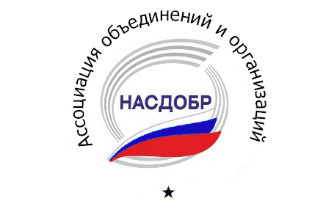 Ассоциация объединений и организаций «НАСДОБР»ПРОТОКОЛОТКРЫТОГО ЗАСЕДАНИЯ ПРЕЗИДИУМА 
И ОБЩЕГО СОБРАНИЯ ЧЛЕНОВ НАСДОБР13 января 2017 годаМесто проведения: Москва, проспект Вернадского д. 82, корп. 5, Российская академия народного хозяйства и государственной службы при Президенте Российской ФедерацииВремя проведения: 14.30 – 16.30Председатель Президиума – Жуков Александр Дмитриевич, первый заместитель Председателя Государственной Думы РФЗаместитель Председателя Президиума – Мясоедов Сергей Павлович, проректор РАНХиГС, президент Российской ассоциации бизнес-образования (РАБО)Члены Президиума:Ковалев Вадим Юрьевич, первый заместитель исполнительного директора межрегиональной общественной организации «Ассоциация менеджеров» (по доверенности),Милюков Анатолий Илларионович, исполнительный вице-президент Ассоциации Российских Банков (АРБ),Мурычев Александр Васильевич, исполнительный Вице-президент общероссийского объединения работодателей «Российский союз промышленников и предпринимателей»,Остарков Николай Александрович, вице-президент общероссийской общественной организации «ДЕЛОВАЯ РОССИЯ».Генеральный директор НАСДОБР – Евтихиева Наталья Андреевна, генеральный директор РАБО, декан Международной школы бизнеса и технологий Национального исследовательского технологического университета МИСиС.Приглашенные: Кравцов Сергей Сергеевич, руководитель Федеральной службы по надзору в сфере образования и науки.Банников Сергей Александрович, начальник Управления государственных услуг Федеральной службы по надзору в сфере образования и науки.Зрелова Екатерина Витальевна, заместитель директора Департамента кадров и организационного развития Минэкономразвития России.Несветов Дмитрий Александрович, Председатель Комитета по бытовому обслуживанию в Московском отделении ОПОРЫ РОССИИ.Присутствовали:Кукушкин М.Е., Евенко Л.И., Лагенен Н.Е., Петрова М.Г., Лидэ Е.Н., Коцоева В.А., эксперты НАСДОБР, члены РАБО, представители образовательных организаций, объединений работодателей, представители прессы и другие участники.Председательствующий на заседании - Жуков Александр Дмитриевич.Секретарь заседания – Попова Ольга Валентиновна.Состав президиума 7 человек. На заседании присутствует 6 человек –85% состава. В соответствии с Уставом Ассоциации объединений и организаций «НАСДОБР» (п.11.5.) Президиум правомочен принимать решения. Решения принимаются большинством голосов от числа присутствующих членов.Повестка дняОб итогах деятельности НАСДОБР в 2016 году, актуальных проблемах развития управленческого образования в России и новых задачах организации в 2017 годуА.Д. Жуков, Председатель Президиума НАСДОБРНациональная система независимой аккредитации управленческих программ: независимый профессиональный стандарт бакалаврских программЛ.И. Евенко, руководитель экспертной группы НАСДОБР, Почётный президент РАБОСтандарты аккредитации программ МВА с использованием дистанционных технологийН.Е. Лагенен, Генеральный директор бизнес-школы City Business SchoolО результатах работы Аккредитационной комиссии по программам МВА в 2016 годуЕ.Н. Лидэ, председатель Аккредитационной комиссии НАСДОБР, ведущий эксперт НАСДОБРО результатах работы Комиссии по сертификации бизнес-тренеров и аккредитации тренинговых центровМ.Е. Кукушкин, сопредседатель Комиссии по сертификации бизнес-тренеров и аккредитации тренинговых центров, эксперт НАСДОБР.О вступлении Общероссийской общественной организации малого и среднего предпринимательства «ОПОРА РОССИИ» в состав членов Общего Собрания НАСДОБР и продлении полномочий обновленного ПрезидиумаН.А. Евтихиева, генеральный директор НАСДОБР и РАБО, декан Международной школы бизнеса и технологий Национального исследовательского технологического университета МИСиС.О порядке членства и условиях участия в НАСДОБР Н.А. Евтихиева, генеральный директор НАСДОБР и РАБО, декан Международной школы бизнеса и технологий Национального исследовательского технологического университета МИСиС.Торжественное вручение сертификатов и свидетельств НАСДОБР.РазноеПо первому вопросу «Об итогах деятельности НАСДОБР в 2016 году, актуальных проблемах развития управленческого образования в России и новых задачах организации в 2017 году»СЛУШАЛИ Жукова А.Д.ВЫСТУПИЛИ:Члены Президиума: Ковалев В.Ю, Милюков А.И., Мурычев А.В., Остарков Н.А.Кравцов С.С.В выступлении отметил важность привлечения к аккредитации программ общественных организаций. Участие независимых экспертов в аккредитационных процедурах гарантирует чистоту проводимой проверки. Так же Кравцов С.С. озвучил основные направления взаимодействия с НАСДОБР в 2017 году:проведение совместных обучающих мероприятий по повышению уровня подготовки экспертов;участие в экспертизе ВКР обучающих вузов, участвующих в НОКО, аналитика;повышение квалификации ППС вузов и экспертная разработка методики оценки квалификаций ППС в области управленияРЕШИЛИ: Предложить Рособрнадзору в 2017 году задействовать экспертов НАСДОБР в аккредитационной экспертизе не менее 10 программ бакалавриата и магистратуры по укрупненной группе специальностей «Экономика и управление».Разработать проект программы повышения квалификации для преподавателей управленческих дисциплин с использованием цифровых и он-лайн технологий. Предусмотреть привлечение к реализации программы бизнесменов и предпринимателей, имеющих опыт реальной управленческой работы на государственной службе, в государственных и частных предприятиях.  Разработать предложения по системе независимой аттестации и переаттестации действующих педагогических кадров в области управления.Разработать и предложить для утверждения на следующем заседании Президиума НАСДОБР основные положения независимого стандарта бакалаврских программ по направлению «Государственное и муниципальное управление».Определить новые направления сотрудничества НАСДОБР и государственных структур в целях использования и масштабирования опыта НАСДОБР по повышению качества управленческого образования.Голосование: «за» - 6, «против» - 0, «воздержался» - 0.По второму вопросу «Национальная система независимой аккредитации управленческих программ: независимый профессиональный стандарт бакалаврских программ»СЛУШАЛИ: Евенко Л.И.РЕШИЛИ: До 15 февраля 2017 года направить в ведущие вузы страны независимый профессиональный стандарт бакалаврских программ по направлению «Менеджмент» в целях получения рекомендаций.До 1 мая 2017 года собрать замечания, предложения и рекомендации от ведущих вузов страны по независимому профессиональному стандарту бакалаврских программ по направлению «Менеджмент».Представить окончательный вариант независимого профессионального стандарта бакалаврских программ по направлению «Менеджмент» в июне 2017 года на очередном заседании Президиума НАСДОБР.По третьему вопросу «Стандарты аккредитации программ МВА с использованием дистанционных технологий»СЛУШАЛИ: Лагенен Н.Е.РЕШИЛИ: Организовать встречу-консультацию с представителями Национального совета при Президенте Российской Федерации по профессиональным квалификациям. Обсудить взаимодействие и координацию деятельности при работе над независимыми аккредитационными стандартами НАСДОБР. Предусмотреть необходимость учета в стандартах НАСДОБР требований по профильным профессиональным квалификациям, разработанным и утвержденным Национальным советом при Президенте Российской Федерации по профессиональным квалификациям. Утвердить Положение о стандартных требования к содержанию и формам реализации программ Master of Business Administration (Мастер Делового Администрирования) (очно-заочная и заочная формы с применением электронного обучения и дистанционных образовательных технологий).Провести в первой половине 2017 года пилотные аккредитации первых программ и представить результаты и замечания на следующем заседании Президиума НАСДОБР в июне 2017 года.По четвертому вопросу «О результатах работы Аккредитационной комиссии по программам МВА в 2016 году»:СЛУШАЛИ: Лидэ Е.Н.РЕШИЛИ: Аккредитовать программу МВА (специализация «Управление проектами») Высшей школы управления проектами Научно-исследовательского университета «Высшая школа экономики» сроком на 5 лет. Аккредитовать с предупреждением программу «Евроменеджмент - Мастер делового администрирования» Высшей школы корпоративного управления Российской академии народного хозяйства и государственной службы при Президенте Российской Федерации сроком на 3 года при условии выполнения предписаний, указанных в экспертном заключении.Подтвердить аккредитацию программы МВА-s «Управление недвижимостью» Факультета экономики недвижимости Института отраслевого менеджмента Российской академии народного хозяйства и государственной службы при Президенте Российской Федерации.Подтвердить аккредитацию программы МВА-s «Банки» Факультета финансов и банковского дела Российской академии народного хозяйства и государственной службы при Президенте Российской Федерации.Подтвердить аккредитацию программы МВА-s «Управление проектами» Института государственной службы и управления Российской академии народного хозяйства и государственной службы при Президенте Российской Федерации.Установить полномочия физических лиц в качестве экспертов по проведению профессиональной общественной аккредитации программ МВА согласно списку (Приложение 1).По пятому вопросу «О результатах работы Комиссии по сертификации бизнес-тренеров и аккредитации тренинговых центров»:СЛУШАЛИ: Кукушкина М.Е.РЕШИЛИ: Утвердить Положение о комиссии по аккредитации тренинговых центров и сертификации бизнес-тренеров. Сертифицировать бизнес-тренеров сроком на 5 лет:Андриянова Алексея Алексеевича – уровень «Профессионал»,Сотникову Юлию Владимировну – уровень «Профессионал».По шестому вопросу «О вступлении Общероссийской общественной организации малого и среднего предпринимательства «ОПОРА РОССИИ» в состав членов Общего Собрания НАСДОБР и продлении полномочий обновленного состава Президиума»СЛУШАЛИ: Евтихиеву Н.А.РЕШИЛИ: Принять в состав членов Общего Собрания НАСДОБР Общероссийскую общественную организацию малого и среднего предпринимательства «ОПОРА РОССИИ».Ввести в состав Президиума НАСДОБР ответственного представителя «ОПОРЫ РОССИИ» Вице-президента Жаркова Александра Николаевича.Продлить полномочия обновленного состава Президиума НАСДОБР на новый срок.По седьмому вопросу «О порядке членства и условиях участия в НАСДОБР»:СЛУШАЛИ: Евтихиеву Н.А.РЕШИЛИ: В соответствии с требованием действующего законодательства, принять решение о введении вступительных взносов для новых организаций, вступающих в члены НАСДОБР и ежегодных членских взносов для действующих членов Общего собрания НАСДОБР. Согласовать размер суммы вступительного для вступающих организаций и ежегодного взноса для организаций-членов НАСДОБР до 1 февраля 2017 года.Заместитель Председателя Президиума                                                       С.П. МясоедовСекретарь заседания                                                                                           О.В. Попова Приложение 1Список экспертов 
по проведению профессиональной общественной аккредитации программ МВА№ п/пФИОМесто работы, должностьБагдасарьян Ирина СергеевнаСибирский федеральный университет, доцент кафедры «Экономика и управления бизнес-процессами»Балашова Мария ВладимировнаУниверситет «Синергия», декан бизнес-школыБезуглова Марина БорисовнаДальневосточный федеральный университет, начальник управления дополнительного профессионального образования, руководитель межотраслевого регионального центра повышения квалификации и переподготовки кадровВасильев Леонид ВитальевичСанкт-Петербургский государственный университет, директор программ ДПО по направлению менеджментКанке Алла АнатольевнаГосударственный университет управления, директор Высшей школы бизнесаКачаева Ирина МарковнаГосударственный университет управления, заместитель директора Высшей школы бизнесаКоляда Ольга ВалерьевнаЧУДПО «Бизнес-школа ЕМАС», ДиректорКоцоева Вероника АлександровнаРоссийская академия народного хозяйства и государственной службы при Президенте Российской Федерации, заместитель декана факультета стратегического управления Института бизнеса и делового администрированияЛидэ Елена НиколаевнаНациональный исследовательский технологический университет МИСиС, заместитель декана Международной школы бизнеса и технологийМалышева Лариса АнатольевнаУральский Федеральный Университет, зам. директора Бизнес-школы, зав. кафедрой Стратегического менеджмента Мансуров Руслан ЕвгеньевичКазанский инновационный университет имени 
В.Г. Тимирясова (ИЭУП), директор Зеленодольского филиалаМышаева Ольга СтаниславовнаЧУДПО «Бизнес-школа ЕМАС», директор по развитиюПузыня Наталия ЮрьевнаСанкт-Петербургский Государственный Экономический Университет, профессор кафедры корпоративных финансов и оценки бизнесаСтупина Алена АлександровнаСибирский федеральный университет, профессор кафедры экономики и информационных технологий менеджмента